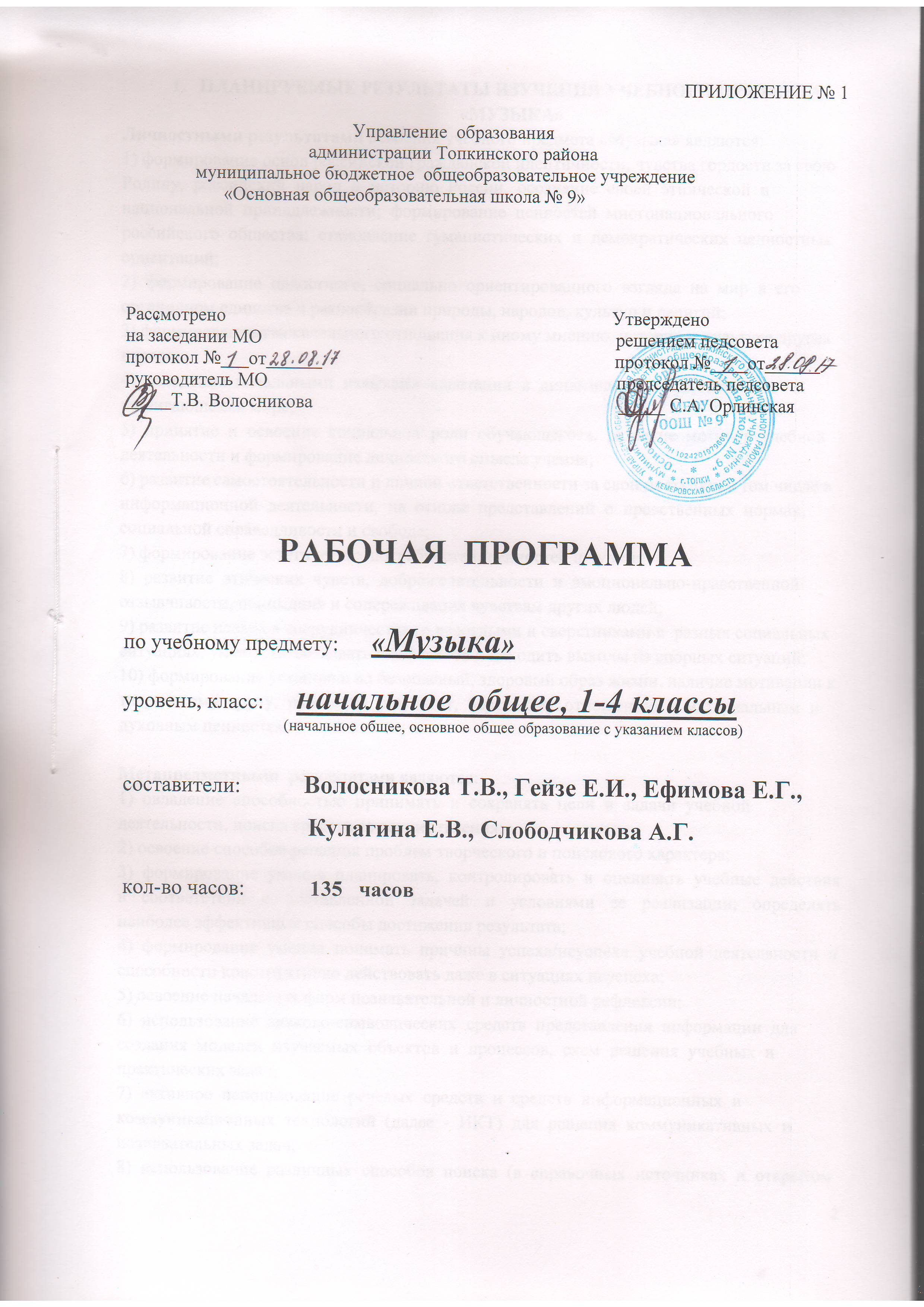 ПЛАНИРУЕМЫЕ РЕЗУЛЬТАТЫ ИЗУЧЕНИЯ УЧЕБНОГО ПРЕДМЕТА  «МУЗЫКА»Личностными результатами освоения учебного предмета «Музыка» являются: 1) формирование основ российской гражданской идентичности, чувства гордости за свою Родину,  российский  народ  и  историю  России,  осознание  своей  этнической  и национальной  принадлежности;  формирование  ценностей  многонационального российского  общества;  становление  гуманистических  и  демократических  ценностных ориентаций;2)  формирование  целостного,  социально  ориентированного  взгляда  на  мир  в  его органичном единстве и разнообразии природы, народов, культур и религий;3) формирование уважительного отношения к иному мнению, истории и культуре других народов;4)  овладение  начальными  навыками  адаптации  в  динамично  изменяющемся  и развивающемся мире;5)  принятие  и  освоение  социальной  роли  обучающегося,  развитие  мотивов  учебной деятельности и формирование личностного смысла учения;6) развитие самостоятельности и личной ответственности за свои поступки, в том числе винформационной  деятельности,  на  основе  представлений  о  нравственных  нормах, социальной справедливости и свободе;7) формирование эстетических потребностей, ценностей и чувств;8)  развитие  этических  чувств,  доброжелательности  и  эмоционально-нравственной отзывчивости, понимания и сопереживания чувствам других людей;9) развитие навыков сотрудничества со взрослыми и сверстниками в  разных социальных ситуациях, умения не создавать конфликтов и находить выходы из спорных ситуаций;10) формирование установки на безопасный, здоровый образ жизни, наличие мотивации к творческому  труду,  работе  на  результат,  бережному  отношению  к  материальным  и духовным ценностям.Метапредметными  результатами являются:1)  овладение  способностью  принимать  и  сохранять  цели  и  задачи  учебной деятельности, поиска средств ее осуществления;2) освоение способов решения проблем творческого и поискового характера;3)  формирование  умения  планировать,  контролировать  и  оценивать  учебные  действия  в  соответствии  с  поставленной  задачей  и  условиями  ее  реализации;  определять  наиболее эффективные способы достижения результата;4)  формирование  умения  понимать  причины  успеха/неуспеха  учебной  деятельности  и способности конструктивно действовать даже в ситуациях неуспеха;5) освоение начальных форм познавательной и личностной рефлексии;6)  использование  знаково-символических  средств  представления  информации  для создания  моделей  изучаемых  объектов  и  процессов,  схем  решения  учебных  и практических задач;7)  активное  использование  речевых  средств  и  средств  информационных  и коммуникационных  технологий  (далее  -  ИКТ)  для  решения  коммуникативных  и познавательных задач;8)  использование  различных  способов  поиска  (в  справочных  источниках  и  открытом учебном  информационном  пространстве  сети  Интернет),  сбора,  обработки,  анализа, организации,  передачи  и  интерпретации  информации  в  соответствии  с коммуникативными и познавательными задачами и технологиями учебного  предмета;  в   том  числе  умение  вводить  текст  с  помощью  клавиатуры, фиксировать  (записывать)  в  цифровой  форме  измеряемые  величины  и  анализировать изображения,  звуки,  готовить  свое  выступление  и  выступать  с  аудио-,  видео-  и графическим  сопровождением;  соблюдать  нормы  информационной  избирательности, этики и этикета;9)  овладение  навыками  смыслового  чтения  текстов  различных  стилей  и  жанров  в соответствии  с  целями  и  задачами;  осознанно  строить  речевое  высказывание  в соответствии  с  задачами  коммуникации  и  составлять  тексты  в  устной  и  письменной формах;10)  овладение  логическими  действиями  сравнения,  анализа,  синтеза,  обобщения, классификации  по  родовидовым  признакам,  установления  аналогий  и  причинно-следственных связей, построения рассуждений, отнесения к известным понятиям;11) готовность слушать собеседника и вести диалог; готовность признавать возможность существования  различных  точек  зрения  и  права  каждого  иметь  свою;  излагать  свое мнение и аргументировать свою точку зрения и оценку событий;12)  определение  общей  цели  и  путей  ее  достижения;  умение  договариваться  о распределении  функций  и  ролей  в  совместной  деятельности;  осуществлять  взаимный контроль  в  совместной  деятельности,  адекватно  оценивать  собственное  поведение  и поведение окружающих;13) готовность конструктивно разрешать конфликты посредством учета интересов сторон и сотрудничества;14) овладение начальными сведениями о сущности и особенностях объектов, процессов и явлений  действительности  (природных,  социальных,  культурных,  технических  и  др.)  в  соответствии с содержанием конкретного учебного предмета;15)  овладение  базовыми  предметными  и  межпредметными  понятиями,  отражающими существенные связи и отношения между объектами и процессами;16)  умение  работать  в  материальной  и  информационной  среде  начального  общего образования  (в  том  числе  с  учебными  моделями);  формирование  начального  уровня культуры пользования словарями в системе универсальных учебных действий.Предметными результатами являются:1)  сформированность  первоначальных  представлений  о  роли  музыки  в  жизни человека, ее роли в духовно-нравственном развитии человека;2)  сформированность  основ  музыкальной  культуры,  в  том  числе  на  материале музыкальной  культуры  родного  края,  развитие  художественного  вкуса  и  интереса  к музыкальному искусству и музыкальной деятельности;3)  умение  воспринимать  музыку  и  выражать  свое  отношение  к  музыкальному произведению;4)  использование  музыкальных  образов  при  создании  театрализованных  и  музыкально-пластических композиций, исполнении вокально-хоровых произведений, в импровизации.Предметные результаты:1)   сформированность первоначальных представлений о роли музыки в жизни человека, ее роли в духовно-нравственном развитии человека;2)  сформированность  основ  музыкальной  культуры,  в  том  числе  на  материале музыкальной  культуры  родного  края,  развитие  художественного  вкуса  и  интереса  к музыкальному искусству и музыкальной деятельности;3)   умение  воспринимать  музыку  и  выражать  свое  отношение  к  музыкальному произведению;4)   использование  музыкальных  образов  при  создании  театрализованных  и музыкально-пластических  композиций,  исполнении  вокально-хоровых  произведений,  в импровизации.СОДЕРЖАНИЕ ИЗУЧЕНИЯ УЧЕБНОГО ПРЕДМЕТА «МУЗЫКА»1 класс«Звуки вокруг нас»1раздел  — «Звуки вокруг нас» Темы: Звуки в доме. Рождение  песни. Колыбельная. Поющие часы. «Кошкины» песни. О чем «поет» природа?2 раздел — «Музыкальные встречи»Темы: Музыка про разное. Звучащий образ родины. Здравствуй, гостья-зима.3раздел  — «Так и льются сами звуки из души!»Темы: Зимние забавы. Музыкальные картинки. Мелодии жизни. Весенние напевы. 4раздел  — «Волшебная сила музыки»Темы: Композитор–исполнитель–слушатель. Музыка в стране «Мульти-пульти». Всюду музыка живет.Музыкальный материал  «Звуки вокруг нас»«Колыбельная». Музыка Е. Тиличеевой.«Колыбельная самим себе». Музыка В. Семенова, слова  Г. лебедевой. «Кикимора». симфоническая картинка.  А. Лядов.Вступление к первому действию оперы «Сказка о царе Салтане». Н.А. Римский-Корсаков.«Часы». Музыка Н. Метлова. «Тик-так». Музыка А. Островского, слова З. Петровой.«В гостях у королевы». Музыка  Г. Брука, слова с. Маршака.«Киска». Музыка Г. Курина, слова В. Стоянова.«Ученый кот». Музыка И. Кирилиной, слова В. Орлова. «Кот в сапогах и белая кошечка». Фрагмент балета «Спящая красавица». П.И. Чайковский. «Прогулка». Из фортепьянного цикла «Детская музыка» С.С. Прокофьев. «Кукушка». Швейцарская  народная песня. «Кукушка в глубине леса». Из фортепьянного цикла «Карнавал животных». К. Сен-Санс. «Сарафан надела осень». Музыка Т. Попатенко, слова И. Чернецкой.«Полет шмеля». Фрагмент из оперы «Сказка о царе Салтане». Н.А. Римский-Корсаков. «Музыкальные встречи»«Звуки музыки». Музыка Р. Роджерса, русский текст М. Цейтлиной. «Баба-яга». Из фортепьянного цикла «Детский альбом». П.И. Чайковский.«Марш Черномора». Фрагмент из оперы «Руслан и Людмила». М.И. Глинка.Ростовские колокольные звоны.«Вечерний звон». Русская народная песня. «Богатырские ворота». Из фортепьянного цикла «Картинки с выставки». М.П. Мусоргский.«Родина-отчизна». Музыка А. Киселева, слова В. Татаринова.«Здравствуй, гостья-зима». Музыка народная, слова И. Никитина.«Зимушка-Зима». Музыка Е. Ботярова, слова М. Пляцковского. «Новогодний хоровод». Музыка Г. Струве, слова Н. Соловьевой.«Сибирская ярмарка» сюита В. М. Пипекина «Так и льются сами звуки из души!»«Снег танцует». Из фортепьянного цикла «Детский уголок». К. Дебюсси.«Вальс снежных хлопьев». Фрагмент из балета «Щелкунчик». П.И. Чайковский.«Котенок». Музыка В. Семенова, слова В. Бараускаса. «Хоккеисты». Музыка И. Красильникова, слова Е. Авдиенко.«Как на тоненький ледок». Русская  народная песня. «Пятнашки». Из фортепьянного альбома «Детская музыка». С.С. Прокофьев.«Куры и петухи». Из фортепьянного цикла «Карнавал животных». К. Сен-Санс.«До чего же грустно!». Музыка с. Соснина, слова П. Синявского.«Ёжик», «Клоуны», «Хромой козлик». Музыкальные картинки. Д.Б. Кабалевский.«Персонажи с длинными ушами». Из фортепьянного цикла «Карнавал животных». К. Сен-Санс. «Болезнь куклы». Из фортепьянного цикла «Детский альбом». П.И. Чайковский.«Журавель». Украинская народная песня.Симфония № 2. Фрагмент финала. П.И. Чайковский. «Бравые солдаты». Музыка А. Филиппенко, слова И. Михайлова. «Азбука». Музыка А. Зарубы, слова Б. Заходера.«Рыжий пес». Музыка Г. Струве, слова В. Степанова.«Перед весной». русская народная песня в обработке П.И. Чайковского.«Весной». Э. Григ. «Самая, самая». Музыка Г. Левдокимова, слова В. Степанова.«Последний снег». Музыка З. Компанейца, слова А. Толстого. «Сладкая греза». Из фортепьянного цикла «Детский альбом». П.И. Чайковский. «Капельки». Музыка В. Павленко, слова Э. Богдановой.«Муха-Цокотуха». Опера-игра по мотивам сказки К. Чуковского. Музыка М. Красева. «Волшебная сила музыки»«Полька». Из фортепьянного цикла «Детский альбом». П.И. Чайковский.«Дождь и радуга». Из фортепьянного альбома «Детская музыка». с.с. Прокофьев.«Соловейка». Музыка А. Филиппенко, слова Г. Бойко.«Дирижер». Музыка Д. Запольского, слова Е. Руженцева.«Колыбельная медведицы». Из мультфильма «Умка». Музыка Е. Крылатова, слова Ю. яковлева.«Дюймовочка». Из цикла детских пьес для фортепьяно «Мультфильмы с приключениями». С. Слонимский. «Песенка Львенка и Черепахи». Музыка Г. Гладкова, слова С. Козлова.«Игра воды». М. Равель. «На лесной тропинке». Музыка А. Абрамова, слова Л. Дымовой.«Наш край». Музыка Д. Кабалевского, слова А. Пришельца.«Планета Кемерово» сочинения В.В. ШерговаПроизведения Кузбасских композиторов (В.М. Пипекин, К. В. Туев, В.В. Шергов, М. В. Аристова).2 класс   «Музыка как вид искусства»1раздел — «Три кита» в музыке: песня, танец и марш»Темы: Главный «кит» — песня. Мелодия — душа музыки. Каким бывает танец. Мы танцоры хоть куда! Маршируют все. «Музыкальные киты» встречаются вместе.2 раздел —  «О чем говорит музыка»Темы: Маша и Миша узнают, что умеет музыка. Музыкальные портреты. Подражание голосам. Как музыка изображает движение? Музыкальные пейзажи.3 раздел — «Куда ведут нас “три кита”»Темы: «Сезам, откройся!». «Путешествие по музыкальным странам». Опера. Что такое балет? «страна симфония». Каким бывает концерт?4раздел — «Что такое музыкальная речь?»Темы: Маша и Миша изучают музыкальный язык. Занятная музыкальная сказка. Главная песня страны.Музыкальный материал: «Три кита» в музыке: песня, танец и марш»«Моя Россия». Музыка Г. Струве.  стихи Н. Соловьевой«В сказочном лесу» (музыкальные картинки). Музыка  Д.Б. Кабалевского, слова В. Викторова: «Учитель», «Доктор», «Монтер», «Артистка», «Дровосек».«Во поле берёза стояла». Русская  народная песня. «Песня жаворонка». П.И. Чайковский. «Каравай». русская народная песня. Обработка Т. Попатенко.«Камаринская». русская народная плясовая песня. «Менуэт» из сонаты № 20. л. ван Бетховен. «Итальянская полька». с.В. Рахманинов. «Вальс» из балета «Спящая красавица». П.И. Чайковский. «Вальс-шутка». Д.Д. Шостакович. «Танец молодого Бегемота». Д.Б. Кабалевский. «Встречный марш». с. Чернецкий.«Футбольный марш». М. Блантер.«Не плачь, девчонка!». Музыка В. Шаинского, слова В. Харитонова.«Марш деревянных солдатиков». П.И. Чайковский.«Шествие гномов». Э. Григ.«Марш мальчишек» из оперы «Кармен». Ж. Бизе.«Выходной марш» из к/ф «Цирк». И.О. Дунаевский.«Начинаем перепляс». Музыка с. Соснина, слова П. Синявского.«Здравствуй, Родина моя!». Музыка Ю. Чичкова, слова К. Ибряева.«Веселый музыкант». Музыка А. Филиппенко, слова Т. Волгиной. Произведение кузбасских композиторов (М.В. Аристова, К. В, Туев, В.В. Шергов, В.М. Пипекин).«О чем говорит музыка»«Веселая. Грустная». л. ван Бетховен.«Перепелочка». Белорусская народная песня.«Четыре ветра». Английская народная песня-игра.«Упрямец». Г.В. Свиридов.«Веселый крестьянин». р. Шуман.«Три подружки». Д.Б. Кабалевский.«Разные ребята». Попевка.«Монтер». Музыка Д.Б. Кабалевского, слова В. Викторова.«Прогулка». С. Прокофьев.«Полет шмеля» из оперы «Сказка о Царе-Салтане». Н.А. Римский-Корсаков.«Кукушка в глубине леса» из цикла «Карнавал животных». К. Сен-Санс.«Игра воды». М. Равель.«Труба и барабан». Д.Б. Кабалевский. «Песенка-считалка». Музыка А. Жарова, слова А. Шлыгина. «Попутная песня». Музыка М.И. Глинки, слова Н. Кукольника. «Мы шагаем». Попевка. «Большой хоровод». Музыка Б. Савельева, слова Л. Жигалкина и А. Хайта.«Кавалерийская». Д.Б. Кабалевский. «Утро в лесу», «Вечер». В. Салманов.«Вариации Феи Зимы» из балета «Золушка». С. С.Прокофьев. «Снежная песенка». Музыка Д. Львова-Компанейца, слова С. Богомазова. Произведение кузбасских композиторов (М.В. Аристова, К. В, Туев, В.В. Шергов, В.М. Пипекин). «Куда ведут нас “три кита”»«Три чуда» из оперы «Сказка о царе Салтане» («Белка», «Богатыри», «Царевна Лебедь»). Н.А. Римский-Корсаков.«Во саду ли, в огороде». русская народная песня. Фрагменты из оперы «Волк и семеро козлят». Музыка М. Коваля, слова Е. Манучаровой. «Семеро козлят» (заключительный хор). Тема Мамы-Козы. Темы козлят — Всезнайки, Бодайки, Топтушки, Болтушки, Мазилки, Дразнилки, Малыша. «Целый день поем, играем» (хор козлят). Сцена из 2-го действия оперы (Игры козлят, Воинственный марш, Нападение Волка, Финал).«Самая хорошая». Музыка В. Иванникова, слова О. Фадеевой.«Солнечная капель». Музыка с. Соснина, слова И. Вахрушевой. «Марш Тореадора» из оперы «Кармен». Ж. Бизе.«Марш» из балета «Щелкунчик». П.И. Чайковский.«Вальс» из балета «Золушка». С.С. Прокофьев. «Добрый жук». Музыка А. Спадавеккиа, слова Е. Шварца. «Вальс и Полночь» (фрагмент из балета «Золушка»). С.С. Прокофьев. «Гавот» из «Классической симфонии». с.с. Прокофьев. Симфония № 4 (фрагмент финала). П.И. Чайковский. Концерта №3 для фортепьяно с оркестром (фрагмент II части). Д.Б. Кабалевский. «Диалог с природой» партитура К.В. Туева,«Музыка к урокам классического танца» пьесы М.В. Аристовой.Произведение кузбасских композиторов (К. В, Туев, В.В. Шергов, В.М. Пипекин).«Что такое музыкальная речь?»«Волынка». И.с. Бах.«Вальс». Ф. Шуберт.«Крокодил и Чебурашка» (песня, вальс, полька, марш). Музыка И. Арсеева.«Калинка». русская народная песня. «Танец с кубками» из балета «Лебединое озеро». П.И. Чайковский. «Веселый колокольчик». Музыка В. Кикты, слова В. Татаринова. Симфоническая сказка для детей «Петя и волк» (фрагменты). С.С. Прокофьев. Тема Пети. Тема птички. Тема кошки. Тема дедушки. Тема волка. Тема охотников. Заключительное шествие.«Государственный гимн Российской Федерации». Музыка А. Александрова, слова с. Михалкова.«Региональный гимн Кемеровской области». Музыка Е. Лугова, слова Г. ЮроваПроизведение кузбасских композиторов (М.В. Аристова, К. В, Туев, В.В. Шергов, В.М. Пипекин).3 класс«Музыка — искусство интонируемого смысла»1раздел — «Песня, танец, марш перерастают  в песенность, танцевальность, маршевость»Темы: Открываем для себя новые качества музыки. Мелодичность — значит песенность? Танцевальность бывает не только в танцах. Где слышится маршевость? Встречи с песенно-танцевальной и песенно-маршевой музыкой. 2раздел — «Интонация»Темы: сравниваем разговорную и музыкальную речь. Зерно-интонация в музыке. Как связаны между собой выразительные и изобразительные интонации?3раздел — «Развитие музыки»Темы: Почему развивается музыка? Какие средства музыкальной выразительности помогают развиваться музыке? Что такое исполнительское развитие? развитие, заложенное в самой музыке. Что нового мы услышим в музыкальной сказке «Петя и волк».4раздел — «Построение (формы) музыки»Темы: Почему музыкальные произведения бывают одночастными? Когда музыкальные произведения имеют две или три части? рондо — интересная музыкальная форма. Как строятся вариации? О важнейших средствах построения музыки.Музыкальный материал:«Песня, танец, марш перерастают  в песенность, танцевальность, маршевость»«Всюду музыка звучит». Музыка я. Дубравина, слова В. Суслова. «Часы» (попевка с сопровождением на треугольнике). Музыка Н. Метлова. «Ночь», «Золотые рыбки», «Царь Горох» из балета «Конек- Горбунок». р. Щедрин. «Утро» из сюиты «Пер Гюнт» (разучивание главной мелодии и слушание фрагмента). Э. Григ.«Ария Сусанина» из оперы «Жизнь за царя (Иван Сусанин)» (разучивание главной мелодии). М. Глинка.«Осень». Музыка с. Бодренкова, слова Е. Авдиенко.«Арагонская хота» (главная мелодия). М. Глинка.«Девичий хоровод» из балета «Конек-горбунок». Р. Щедрин.«Пляска рыбок» из шестой картины оперы «Садко». Н.А. Римский-Корсаков.«Мелодия из 3-й части Пятой симфонии». Л. ван Бетховен.«Экспозиция 3-й части Пятой симфонии». Л. ван Бетховен.«Марш памяти А.В. Суворова» (фрагмент). А. Аренский.«Уроки-чудеса». Музыка р. Бойко, слова М. садовского. «Увертюра к опере “Кармен”». Ж. Бизе.Шуточная «Я с комариком плясала» из сюиты для оркестра «Восемь русских народных песен». А. Лядов.Прелюдия № 7. Ф. Шопен.Прелюдия № 20. Ф. Шопен.«Спой нам, ветер», песня из кинофильма «Дети капитана  Гранта». Музыка И. Дунаевского, слова В. Лебедева-Кумача,«Музыка к урокам классического танца» пьесы М.В. Аристовой.Произведение кузбасских композиторов (М.В. Аристова, К. В, Туев, В.В. Шергов, В.М. Пипекин). «Интонация»«Болтунья». С.С. Прокофьев. «Расскажи, мотылек». Музыка А. Аренского, слова А. Майкова. «Снеженика». Музыка я. Дубравина, слова М. Пляцковского. Интонации для импровизации: Колыбельная песня. Осенний вальс. Дождик. «Дождик». В. Косенко.«Шаги на снегу». Прелюдия № 6. К. Дебюсси.«Дремота и зевота». Музыка Т. Островской, слова с. Маршака.«Стрекоза и муравей», музыкальная сказка по мотивам басни И. Крылова. Музыка с. Соснина, либретто Е. Косцовой. «Девушка с волосами цвета льна». Прелюдия № 8. К. Дебюсси.«Море и звезды», вступление ко 2-му действию оперы «Сказка о царе Салтане». Н.А. Римский-Корсаков.«Зима в лесу». Музыка с. Бодренкова, слова Е. Авдиенко. «Щедровка». Детская новогодняя игровая песня.  «Коляда-маледа» из сюиты для оркестра «Восемь русских  народных песен». А. Лядов.Произведение кузбасских композиторов (М.В. Аристова, К. В, Туев, В.В. Шергов, В.М. Пипекин).«Развитие музыки»«В пещере горного короля». Из сюиты «Пер Гюнт». Э. Григ.«Пьеса (Аллегретто)». Ф. Шуберт.«Береза». Музыка В. Веселова, слова с. Есенина.«Вечер» из цикла «Детская музыка». с. Прокофьев.«Мишка». Музыка Вас. Калинникова, слова А. Барто. «За рекою старый дом». И.с. Бах.«Веселые нотки — веселые дни». Музыка с. Соснина, слова М. Садовского.  «Со вьюном я хожу». русская народная песня.«Ах вы, сени мои, сени». русская народная песня (с сопровождением на бубне).«Отцовская слава». Музыка Г. Струве, слова К. Ибряева.«Старая лестница». Музыка М. Славкина, слова И. Пивоваровой.«Ласточка». Музыка Е. Крылатова, слова И. шаферана. «Игра в слова» (попевка). «Тихо-громко» (попевка). И. Арсеев. «Купание в котлах» сцена из балета «Конек-Горбунок». Р . Щедрин.«Ой, кулики, жаворонушки». русская народная песня. Обработка М. Иорданского. «Медведь проснулся». Музыка М. Калининой,  слова Г. Ладонщикова.«Былина о птицах» из сюиты для оркестра «Восемь русских народных песен». А. Лядов.«Петя и волк». Симфоническая сказка: «Тема Пети», «Петя-герой» (заключительное шествие), «Тема птички», «Петя с птичкой разговаривают», «Петя с птичкой ловят волка», «Петя с птичкой поймали волка», «Тема утки», «Утка и птичка спорят», «Утка бросилась вон из лужи», «Тема кошки», «Кошка быстро полезла на дерево», «Тема волка», «Птичка и кошка на дереве,  волк ходит вокруг», «Волк в бешенстве», «Тема дедушки», «Тема охотников». С. Прокофьев. «Петя и волк» (слушание симфонической сказки целиком). С. Прокофьев.Произведение кузбасских композиторов (М.В. Аристова, К. В, Туев, В.В. Шергов, В.М. Пипекин). «Построение (формы) музыки»«Главная тема 3-й части Шестой симфонии» (маршевый эпизод). П. Чайковский.  «Пастушья песня». Французская народная песня.«Телега». Музыка М. Минкова, слова М. Пляцковского.«Песня Сольвейг» из сюиты «Пер Гюнт». Э. Григ.«Колокола» из телефильма «Приключения Электроника».  Музыка Е. Крылова, слова Ю. Энтина.«Песенка о капитане». Музыка И. Дунаевского, слова В. Лебедева-кумача.«Ария Сусанина» из оперы «Жизнь за царя (Иван Сусанин)». М. Глинка.«Скрипка». Музыка М. Славкина, слова И. Пивоваровой.«Зачем нам выстроили дом?». Музыка Д. Кабалевского, слова В. Викторова.«Спящая княжна». Музыка и слова А. Бородина.«Вариации на тему французской народной песни». В.А. Моцарт.«Белка». Хор из оперы «Сказка о царе Салтане». Музыка Н. Римского-Корсакова, стихи А. Пушкина.Увертюра из кинофильма «Дети капитана Гранта». И. Дунаевский.«Мир». Из спектакля «Земля детей». Музыка С. Баневича, слова Т. Калининой.«Музыка в лесу». Музыка Я. Дубравина, слова Е. Руженцева. Произведение кузбасских композиторов (М.В. Аристова, К. В, Туев, В.В. Шергов, В.М. Пипекин).4 класс«Музыка мира»1раздел — «Музыка моего народа»Темы: Россия — родина моя. Народная музыка как энциклопедия жизни. «Преданья старины глубокой». Музыка в народном духе. сказочные образы в музыке моего народа.2раздел — «Между музыкой моего народа  и музыкой других народов моей страны  нет непереходимых границ» Темы: «От Москвы — до самых до окраин». Песенность, танцевальность и маршевость в музыке разных народов страны. Знакомимся с интонационными портретами музыки народов России.3раздел — «Между музыкой разных народов мира  нет непереходимых границ» Темы: Выразительность и изобразительность музыки народов мира. своеобразие музыкальных интонаций в мире. Как музыка помогает дружить народам? Какие музыкальные инструменты есть у разных народов мира? Как прекрасен этот мир!4 раздел — «Композитор–исполнитель–  слушатель» Темы: Композитор — творец красоты. Галерея портретов исполнителей. Вслушивайся и услышишь!Музыкальный материал:«Музыка моего народа»«Музыка». Музыка Г. Струве, слова И. Исаковой. «Русь». Музыка В. Голикова, слова Н. Мухина.«Как у наших у ворот». русская народная песня (с сопровождением на ложках и бубне).«Ходит месяц над лугами». Из альбома фортепьянных пьес «Детская музыка». С. Прокофьев. «Играй, гармонь». Музыка В. Голикова, слова А. Дитерихса.«Как в лесу, лесу-лесочке». русская народная песня. Запись и обработка С. Полонского.«Осень». Музыка Ц. Кюи, слова А. Плещеева.«Как во городе стольном киевском». русская народная песня.«Первая песня Баяна» из оперы «Руслан и Людмила». М. Глинка. «Фантазия на темы И. Рябинина» для фортепьяно с оркестром. А. Аренский.«Вставайте, люди русские!». Хор из кантаты «Александр Невский». с. Прокофьев.«Парень с гармошкой». Г. Свиридов.«Колыбельная» из сюиты для оркестра «Восемь русских на-родных песен». А. Лядов.Вариации на тему песни «Вниз по матушке по Волге» из скерцо-фантазии «Баба-Яга». А. Даргомыжский.«Кадриль». Музыка В. Темнова, слова О. Левицкого.«Воронежские частушки».«Озорные частушки». Музыка р. Щедрина«Ария Снегурочки» из оперы «Снегурочка». Н. Римский-Корсаков. Исполняет В. Соколик. «Частушки Бабок-Ежек». Музыка М. Дунаевского, слова  Ю. Энтина.«Тили-бом» из цикла «Три истории для детей» для голоса и фортепьяно на русские народные тексты из собрания сказок А.Н. Афанасьева.«Сны». Музыка р. Бойко, слова И. Михайловой. Фрагменты из балета «Чиполлино»: «Общий танец», «Танец полицейских и Помидора», «Шествие Лимона», «Груша наигрывает на скрипке», «Строительство домика Тыквы», «Выход Помидора», «Погоня». Музыка К. Хачатуряна. Чтец В. Абдулов.«Планета Кемерово»  В.В Шергов, «Родная сторона»,  «На родине моей» В.М. ПипекинаПроизведение кузбасских композиторов (М.В. Аристова, К. В, Туев, В.В. Шергов, В.М. Пипекин). «Между музыкой моего народа и музыкой других народов моей страны нет непереходимых границ»«Улетели журавли». Музыка р. Бойко, слова Е. Благининой.Концерт № 3 для фортепьяно с оркестром (главная мелодия 1-й части). С. Рахманинов.Концерт № 3 для фортепьяно с оркестром (фрагмент). С. Рахманинов.«Исламей». Фантазия для фортепьяно (татарская и кабардинская темы). М. Балакирев.«Перепелочка» (фортепьянная пьеса на тему белорусской народной песни). А. Эшпай.«Зима». Музыка Ц. Кюи.«Здравствуй, русская зима!». Музыка А. Пахмутовой, слова Н. Добронравова.«Кто о чем поет?» (в татарском стиле). Музыка р. Бойко, слова В. Викторова.«На лужке». Марийская народная песня. русский текст  В. Татаринова.«Колыбельная». Народная песня коми. русский текст  с. Болотина.«Ой, тайга, ой, пурга». Чукотская народная песня. русский текст и обработка О. Грачева.«Уйнапат». Эскимосская народная песня.«Моя колыбельная». Удыгейская народная песня.«Сокол». Аварская народная песня.«В каждом ауле песни поют». Черкесская народная песня.«Песня о матери огня» шорская песняПроизведение кузбасских композиторов (М.В. Аристова, К. В, Туев, В.В. Шергов, В.М. Пипекин).«Между музыкой разных народов мира  нет непереходимых границ»«Бульба». Белорусская народная песня.«Камертон». Норвежская народная мелодия. русский текст Я. Серпина.«Ласточка» (в азербайджанском стиле). Музыка р. Бойко, слова В. Викторова.«Мавриги». Узбекский народный танец-марш (для исполнения с музыкально-ритмическими движениями).«Полька». Чешская народная песня-танец. русский текст В. Викторова .«Люли, люли, моя крошка». литовская народная песня, русский текст Ю. Григорьева.«Провожание». Народная песня коми.«Солдатушки, бравы ребятушки». русская народная песня. «Третий танкист». Музыка Т. Попатенко, слова я. Халецкого.«Песни и пляски птиц» из оперы «Снегурочка». Н. Римский-Корсаков.«Светлячок». Грузинская народная песня.«Русская песня», «Итальянская песенка», «Старинная французская песенка», «Немецкая песенка», «Неаполитанская песенка» из «Детского альбома» для фортепьяно. П. Чайковский.«Маленький негритенок».  К. Дебюсси.«Колыбельная» из оперы «Порги и Бесс». Д. Гершвин.«Дело было в Каролине» (в американском стиле). Музыка Р. Бойко, слова В. Викторова.«Летите, голуби, летите!». Песня из кинофильма «Мы за мир». Музыка И. Дунаевского, слова М. Матусовского.«Вариации на русскую тему». Л. ван Бетховен.«Венецианская ночь». М. Глинка.«Богдадский праздник и корабль, разбивающийся о скалу с медным всадником». 4-я часть симфонической сюиты «Шехеразада» (Allegro). Н.А. римский-Корсаков.«Баллада о детях». Музыка Н. Финка, слова З. Ямпольского.«Пойду ль я, выйду ль я». русская народная песня (с сопровождением на баяне, ложках, бубне).«Взял бы я бандуру». Украинская народная песня в исполнении капеллы бандуристов под управлением Г. Кулябы.«Плясовая» из сюиты для оркестра «Восемь русских народных песен». А. Лядов.«Лявониха». Белорусский народный танец. Обработка для цимбал с оркестром. Н. Прошко. солирует на цимбалах А. Славия.«Это для нас!». Музыка Т. Попатенко, слова М. лаписовой.«Ах, масленица, сметанница». русская народная песня.«Февраль (Масленица)» из фортепьянного альбома «Времена года». П. Чайковский.«Веснянка». Украинская народная песня.Концерт № 1 для фортепьяно с оркестром (главная тема финала). П. Чайковский.«Свадьба Солнца и Весны». Музыкальная сказка в стихах. стихи Поликсены Соловьевой. Музыка М. Кузьмина. Произведение кузбасских композиторов (М.В. Аристова, К. В, Туев, В.В. Шергов, В.М. Пипекин).«Композитор–исполнитель– слушатель»«Маленькая двухголосная фуга». И.С. Бах.Симфония № 40 (соль-минор) (экспозиция 1-й части). В.А. Моцарт.«Вальс». А. Грибоедов.Сцена Снегурочки с  Морозом и Весною из пролога к опере «Снегурочка». Н.А. Римский-Корсаков.«Ария Снегурочки» из оперы «Снегурочка». Н. А. Римский-Корсаков.«Третья песня Леля» из оперы «Снегурочка» Н. А. Римский-Корсаков.Фрагменты из оперы «Садко». Н.А. Римский-Корсаков:(четвертая картина) — «Песня Варяжского гостя» (бас), «Песня Индийского гостя» (тенор), «Песня Веденецкого гостя» (баритон);(шестая картина) — «Колыбельная Волховы» (сопрано). Исполняет Г. Олейниченко.«Беловежская пуща». Музыка А. Пахмутовой, слова  Н. Добронравова. Исполняют: ВИА «Песняры», А. Макарский, Большой детский хор под упр. В. Попова, Ф. Гойя (гитара).«До свиданья, Москва!». Музыка А. Пахмутовой, слова Н. Добронравова. Исполняют: л. лещенко и Т. Анциферова; л. Лещенко и л. Долина; М. Магамаев; инструментальный ансамбль «Мелодия»; Дмитрий Маликов (инструментальная запись); Ф. Гойя (гитара).«Поклонимся великим тем годам». Музыка А. Пахмутовой, слова М. Львова. Исполняют: Л. Зыкина, И. Кобзон, Н. Басков, Р. Ибрагимов.«Дом под крышей голубой». Музыка И. Кирилиной, слова В. Орлова. «Славься!». Хор из оперы «Жизнь за царя (Иван Сусанин)». М. Глинка.Произведение кузбасских композиторов (М.В. Аристова, К. В, Туев, В.В. Шергов, В.М. Пипекин).Тематическое планирование учебного предмета  «МУЗЫКА»№РазделКол-во часов1 класс 1 класс 331«Звуки вокруг нас»92«Музыкальные встречи»73«Так и льются сами звуки из души!»104«Волшебная сила музыки»72 класс2 класс345«Три кита» в музыке: песня, танец и марш»96«О чем говорит музыка»77«Куда ведут нас “три кита”»108«Что такое музыкальная речь?»83 класс3 класс349«Песня, танец, марш перерастают  в песенность, танцевальность, маршевость»1010«Интонация»1011«Развитие музыки»912«Построение (формы) музыки»54 класс4 класс3413«Музыка моего народа»1214«Между музыкой моего народа  и музыкой других народов моей страны  нет непереходимых границ»515«Между музыкой разных  народов мира   нет непереходимых границ»1116«Композитор–исполнитель–  слушатель» 6